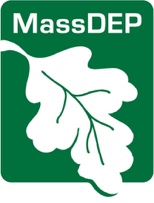 Massachusetts Department of Environmental Protection Bureau of Water Resources – Drinking Water ProgramUIC Class V Well Technical Compliance Form(Attach to your eDEP BRP WS 06 UIC Registration application form)Massachusetts Department of Environmental Protection Bureau of Water Resources – Drinking Water ProgramUIC Class V Well Technical Compliance Form(Attach to your eDEP BRP WS 06 UIC Registration application form)Massachusetts Department of Environmental Protection Bureau of Water Resources – Drinking Water ProgramUIC Class V Well Technical Compliance Form(Attach to your eDEP BRP WS 06 UIC Registration application form)Massachusetts Department of Environmental Protection Bureau of Water Resources – Drinking Water ProgramUIC Class V Well Technical Compliance Form(Attach to your eDEP BRP WS 06 UIC Registration application form)	Enter UIC Registration Number (if applicable):	Enter UIC Registration Number (if applicable):UIC Registration NumberUIC Registration NumberThe UIC Class V Well Technical Compliance Form should be submitted with all Underground Injection Control (UIC) registration applications for authorized UIC Class V well types for which a facility type or well type technical compliance form does not exist.  A facility type technical compliance document exists for public water supply facilities.  Well type technical compliance documents exist for: stormwater, open-loop ground source heat pump,motor vehicle rinse water, snow/ice melt, or rain drip.  The technical compliance form should be used by the applicant and Massachusetts Department of Environmental Protection (MassDEP) to determine whether a UIC Registration may be approved.  Depending upon responses to questions provided on this form, MassDEP may contact you for additional information.  Technical Compliance forms are not required if you are registering UIC wells for the purpose of closing all of them.  For more information, the MassDEP Standard Design Guidelines for Shallow UIC Class V Injection Wells is available in the “Guidance” section of the following MassDEP UIC program’s web page:  https://www.mass.gov/lists/underground-injection-control-uic-guidance. All questions regarding the UIC program should be addressed to ask.uic@mass.gov or to Joe Cerutti by phone at 617 292-5859 or by mail at the address shown at the end of this document. You may also contact the MassDEP Drinking Water Program at program.director-dwp@mass.gov Subject: UIC, or by phone at 617-292-5770.The UIC Class V Well Technical Compliance Form should be submitted with all Underground Injection Control (UIC) registration applications for authorized UIC Class V well types for which a facility type or well type technical compliance form does not exist.  A facility type technical compliance document exists for public water supply facilities.  Well type technical compliance documents exist for: stormwater, open-loop ground source heat pump,motor vehicle rinse water, snow/ice melt, or rain drip.  The technical compliance form should be used by the applicant and Massachusetts Department of Environmental Protection (MassDEP) to determine whether a UIC Registration may be approved.  Depending upon responses to questions provided on this form, MassDEP may contact you for additional information.  Technical Compliance forms are not required if you are registering UIC wells for the purpose of closing all of them.  For more information, the MassDEP Standard Design Guidelines for Shallow UIC Class V Injection Wells is available in the “Guidance” section of the following MassDEP UIC program’s web page:  https://www.mass.gov/lists/underground-injection-control-uic-guidance. All questions regarding the UIC program should be addressed to ask.uic@mass.gov or to Joe Cerutti by phone at 617 292-5859 or by mail at the address shown at the end of this document. You may also contact the MassDEP Drinking Water Program at program.director-dwp@mass.gov Subject: UIC, or by phone at 617-292-5770.The UIC Class V Well Technical Compliance Form should be submitted with all Underground Injection Control (UIC) registration applications for authorized UIC Class V well types for which a facility type or well type technical compliance form does not exist.  A facility type technical compliance document exists for public water supply facilities.  Well type technical compliance documents exist for: stormwater, open-loop ground source heat pump,motor vehicle rinse water, snow/ice melt, or rain drip.  The technical compliance form should be used by the applicant and Massachusetts Department of Environmental Protection (MassDEP) to determine whether a UIC Registration may be approved.  Depending upon responses to questions provided on this form, MassDEP may contact you for additional information.  Technical Compliance forms are not required if you are registering UIC wells for the purpose of closing all of them.  For more information, the MassDEP Standard Design Guidelines for Shallow UIC Class V Injection Wells is available in the “Guidance” section of the following MassDEP UIC program’s web page:  https://www.mass.gov/lists/underground-injection-control-uic-guidance. All questions regarding the UIC program should be addressed to ask.uic@mass.gov or to Joe Cerutti by phone at 617 292-5859 or by mail at the address shown at the end of this document. You may also contact the MassDEP Drinking Water Program at program.director-dwp@mass.gov Subject: UIC, or by phone at 617-292-5770.The UIC Class V Well Technical Compliance Form should be submitted with all Underground Injection Control (UIC) registration applications for authorized UIC Class V well types for which a facility type or well type technical compliance form does not exist.  A facility type technical compliance document exists for public water supply facilities.  Well type technical compliance documents exist for: stormwater, open-loop ground source heat pump,motor vehicle rinse water, snow/ice melt, or rain drip.  The technical compliance form should be used by the applicant and Massachusetts Department of Environmental Protection (MassDEP) to determine whether a UIC Registration may be approved.  Depending upon responses to questions provided on this form, MassDEP may contact you for additional information.  Technical Compliance forms are not required if you are registering UIC wells for the purpose of closing all of them.  For more information, the MassDEP Standard Design Guidelines for Shallow UIC Class V Injection Wells is available in the “Guidance” section of the following MassDEP UIC program’s web page:  https://www.mass.gov/lists/underground-injection-control-uic-guidance. All questions regarding the UIC program should be addressed to ask.uic@mass.gov or to Joe Cerutti by phone at 617 292-5859 or by mail at the address shown at the end of this document. You may also contact the MassDEP Drinking Water Program at program.director-dwp@mass.gov Subject: UIC, or by phone at 617-292-5770.The UIC Class V Well Technical Compliance Form should be submitted with all Underground Injection Control (UIC) registration applications for authorized UIC Class V well types for which a facility type or well type technical compliance form does not exist.  A facility type technical compliance document exists for public water supply facilities.  Well type technical compliance documents exist for: stormwater, open-loop ground source heat pump,motor vehicle rinse water, snow/ice melt, or rain drip.  The technical compliance form should be used by the applicant and Massachusetts Department of Environmental Protection (MassDEP) to determine whether a UIC Registration may be approved.  Depending upon responses to questions provided on this form, MassDEP may contact you for additional information.  Technical Compliance forms are not required if you are registering UIC wells for the purpose of closing all of them.  For more information, the MassDEP Standard Design Guidelines for Shallow UIC Class V Injection Wells is available in the “Guidance” section of the following MassDEP UIC program’s web page:  https://www.mass.gov/lists/underground-injection-control-uic-guidance. All questions regarding the UIC program should be addressed to ask.uic@mass.gov or to Joe Cerutti by phone at 617 292-5859 or by mail at the address shown at the end of this document. You may also contact the MassDEP Drinking Water Program at program.director-dwp@mass.gov Subject: UIC, or by phone at 617-292-5770.The UIC Class V Well Technical Compliance Form should be submitted with all Underground Injection Control (UIC) registration applications for authorized UIC Class V well types for which a facility type or well type technical compliance form does not exist.  A facility type technical compliance document exists for public water supply facilities.  Well type technical compliance documents exist for: stormwater, open-loop ground source heat pump,motor vehicle rinse water, snow/ice melt, or rain drip.  The technical compliance form should be used by the applicant and Massachusetts Department of Environmental Protection (MassDEP) to determine whether a UIC Registration may be approved.  Depending upon responses to questions provided on this form, MassDEP may contact you for additional information.  Technical Compliance forms are not required if you are registering UIC wells for the purpose of closing all of them.  For more information, the MassDEP Standard Design Guidelines for Shallow UIC Class V Injection Wells is available in the “Guidance” section of the following MassDEP UIC program’s web page:  https://www.mass.gov/lists/underground-injection-control-uic-guidance. All questions regarding the UIC program should be addressed to ask.uic@mass.gov or to Joe Cerutti by phone at 617 292-5859 or by mail at the address shown at the end of this document. You may also contact the MassDEP Drinking Water Program at program.director-dwp@mass.gov Subject: UIC, or by phone at 617-292-5770.The UIC Class V Well Technical Compliance Form should be submitted with all Underground Injection Control (UIC) registration applications for authorized UIC Class V well types for which a facility type or well type technical compliance form does not exist.  A facility type technical compliance document exists for public water supply facilities.  Well type technical compliance documents exist for: stormwater, open-loop ground source heat pump,motor vehicle rinse water, snow/ice melt, or rain drip.  The technical compliance form should be used by the applicant and Massachusetts Department of Environmental Protection (MassDEP) to determine whether a UIC Registration may be approved.  Depending upon responses to questions provided on this form, MassDEP may contact you for additional information.  Technical Compliance forms are not required if you are registering UIC wells for the purpose of closing all of them.  For more information, the MassDEP Standard Design Guidelines for Shallow UIC Class V Injection Wells is available in the “Guidance” section of the following MassDEP UIC program’s web page:  https://www.mass.gov/lists/underground-injection-control-uic-guidance. All questions regarding the UIC program should be addressed to ask.uic@mass.gov or to Joe Cerutti by phone at 617 292-5859 or by mail at the address shown at the end of this document. You may also contact the MassDEP Drinking Water Program at program.director-dwp@mass.gov Subject: UIC, or by phone at 617-292-5770.The UIC Class V Well Technical Compliance Form should be submitted with all Underground Injection Control (UIC) registration applications for authorized UIC Class V well types for which a facility type or well type technical compliance form does not exist.  A facility type technical compliance document exists for public water supply facilities.  Well type technical compliance documents exist for: stormwater, open-loop ground source heat pump,motor vehicle rinse water, snow/ice melt, or rain drip.  The technical compliance form should be used by the applicant and Massachusetts Department of Environmental Protection (MassDEP) to determine whether a UIC Registration may be approved.  Depending upon responses to questions provided on this form, MassDEP may contact you for additional information.  Technical Compliance forms are not required if you are registering UIC wells for the purpose of closing all of them.  For more information, the MassDEP Standard Design Guidelines for Shallow UIC Class V Injection Wells is available in the “Guidance” section of the following MassDEP UIC program’s web page:  https://www.mass.gov/lists/underground-injection-control-uic-guidance. All questions regarding the UIC program should be addressed to ask.uic@mass.gov or to Joe Cerutti by phone at 617 292-5859 or by mail at the address shown at the end of this document. You may also contact the MassDEP Drinking Water Program at program.director-dwp@mass.gov Subject: UIC, or by phone at 617-292-5770.The UIC Class V Well Technical Compliance Form should be submitted with all Underground Injection Control (UIC) registration applications for authorized UIC Class V well types for which a facility type or well type technical compliance form does not exist.  A facility type technical compliance document exists for public water supply facilities.  Well type technical compliance documents exist for: stormwater, open-loop ground source heat pump,motor vehicle rinse water, snow/ice melt, or rain drip.  The technical compliance form should be used by the applicant and Massachusetts Department of Environmental Protection (MassDEP) to determine whether a UIC Registration may be approved.  Depending upon responses to questions provided on this form, MassDEP may contact you for additional information.  Technical Compliance forms are not required if you are registering UIC wells for the purpose of closing all of them.  For more information, the MassDEP Standard Design Guidelines for Shallow UIC Class V Injection Wells is available in the “Guidance” section of the following MassDEP UIC program’s web page:  https://www.mass.gov/lists/underground-injection-control-uic-guidance. All questions regarding the UIC program should be addressed to ask.uic@mass.gov or to Joe Cerutti by phone at 617 292-5859 or by mail at the address shown at the end of this document. You may also contact the MassDEP Drinking Water Program at program.director-dwp@mass.gov Subject: UIC, or by phone at 617-292-5770.The UIC Class V Well Technical Compliance Form should be submitted with all Underground Injection Control (UIC) registration applications for authorized UIC Class V well types for which a facility type or well type technical compliance form does not exist.  A facility type technical compliance document exists for public water supply facilities.  Well type technical compliance documents exist for: stormwater, open-loop ground source heat pump,motor vehicle rinse water, snow/ice melt, or rain drip.  The technical compliance form should be used by the applicant and Massachusetts Department of Environmental Protection (MassDEP) to determine whether a UIC Registration may be approved.  Depending upon responses to questions provided on this form, MassDEP may contact you for additional information.  Technical Compliance forms are not required if you are registering UIC wells for the purpose of closing all of them.  For more information, the MassDEP Standard Design Guidelines for Shallow UIC Class V Injection Wells is available in the “Guidance” section of the following MassDEP UIC program’s web page:  https://www.mass.gov/lists/underground-injection-control-uic-guidance. All questions regarding the UIC program should be addressed to ask.uic@mass.gov or to Joe Cerutti by phone at 617 292-5859 or by mail at the address shown at the end of this document. You may also contact the MassDEP Drinking Water Program at program.director-dwp@mass.gov Subject: UIC, or by phone at 617-292-5770.The UIC Class V Well Technical Compliance Form should be submitted with all Underground Injection Control (UIC) registration applications for authorized UIC Class V well types for which a facility type or well type technical compliance form does not exist.  A facility type technical compliance document exists for public water supply facilities.  Well type technical compliance documents exist for: stormwater, open-loop ground source heat pump,motor vehicle rinse water, snow/ice melt, or rain drip.  The technical compliance form should be used by the applicant and Massachusetts Department of Environmental Protection (MassDEP) to determine whether a UIC Registration may be approved.  Depending upon responses to questions provided on this form, MassDEP may contact you for additional information.  Technical Compliance forms are not required if you are registering UIC wells for the purpose of closing all of them.  For more information, the MassDEP Standard Design Guidelines for Shallow UIC Class V Injection Wells is available in the “Guidance” section of the following MassDEP UIC program’s web page:  https://www.mass.gov/lists/underground-injection-control-uic-guidance. All questions regarding the UIC program should be addressed to ask.uic@mass.gov or to Joe Cerutti by phone at 617 292-5859 or by mail at the address shown at the end of this document. You may also contact the MassDEP Drinking Water Program at program.director-dwp@mass.gov Subject: UIC, or by phone at 617-292-5770.The UIC Class V Well Technical Compliance Form should be submitted with all Underground Injection Control (UIC) registration applications for authorized UIC Class V well types for which a facility type or well type technical compliance form does not exist.  A facility type technical compliance document exists for public water supply facilities.  Well type technical compliance documents exist for: stormwater, open-loop ground source heat pump,motor vehicle rinse water, snow/ice melt, or rain drip.  The technical compliance form should be used by the applicant and Massachusetts Department of Environmental Protection (MassDEP) to determine whether a UIC Registration may be approved.  Depending upon responses to questions provided on this form, MassDEP may contact you for additional information.  Technical Compliance forms are not required if you are registering UIC wells for the purpose of closing all of them.  For more information, the MassDEP Standard Design Guidelines for Shallow UIC Class V Injection Wells is available in the “Guidance” section of the following MassDEP UIC program’s web page:  https://www.mass.gov/lists/underground-injection-control-uic-guidance. All questions regarding the UIC program should be addressed to ask.uic@mass.gov or to Joe Cerutti by phone at 617 292-5859 or by mail at the address shown at the end of this document. You may also contact the MassDEP Drinking Water Program at program.director-dwp@mass.gov Subject: UIC, or by phone at 617-292-5770.The UIC Class V Well Technical Compliance Form should be submitted with all Underground Injection Control (UIC) registration applications for authorized UIC Class V well types for which a facility type or well type technical compliance form does not exist.  A facility type technical compliance document exists for public water supply facilities.  Well type technical compliance documents exist for: stormwater, open-loop ground source heat pump,motor vehicle rinse water, snow/ice melt, or rain drip.  The technical compliance form should be used by the applicant and Massachusetts Department of Environmental Protection (MassDEP) to determine whether a UIC Registration may be approved.  Depending upon responses to questions provided on this form, MassDEP may contact you for additional information.  Technical Compliance forms are not required if you are registering UIC wells for the purpose of closing all of them.  For more information, the MassDEP Standard Design Guidelines for Shallow UIC Class V Injection Wells is available in the “Guidance” section of the following MassDEP UIC program’s web page:  https://www.mass.gov/lists/underground-injection-control-uic-guidance. All questions regarding the UIC program should be addressed to ask.uic@mass.gov or to Joe Cerutti by phone at 617 292-5859 or by mail at the address shown at the end of this document. You may also contact the MassDEP Drinking Water Program at program.director-dwp@mass.gov Subject: UIC, or by phone at 617-292-5770.The UIC Class V Well Technical Compliance Form should be submitted with all Underground Injection Control (UIC) registration applications for authorized UIC Class V well types for which a facility type or well type technical compliance form does not exist.  A facility type technical compliance document exists for public water supply facilities.  Well type technical compliance documents exist for: stormwater, open-loop ground source heat pump,motor vehicle rinse water, snow/ice melt, or rain drip.  The technical compliance form should be used by the applicant and Massachusetts Department of Environmental Protection (MassDEP) to determine whether a UIC Registration may be approved.  Depending upon responses to questions provided on this form, MassDEP may contact you for additional information.  Technical Compliance forms are not required if you are registering UIC wells for the purpose of closing all of them.  For more information, the MassDEP Standard Design Guidelines for Shallow UIC Class V Injection Wells is available in the “Guidance” section of the following MassDEP UIC program’s web page:  https://www.mass.gov/lists/underground-injection-control-uic-guidance. All questions regarding the UIC program should be addressed to ask.uic@mass.gov or to Joe Cerutti by phone at 617 292-5859 or by mail at the address shown at the end of this document. You may also contact the MassDEP Drinking Water Program at program.director-dwp@mass.gov Subject: UIC, or by phone at 617-292-5770.The UIC Class V Well Technical Compliance Form should be submitted with all Underground Injection Control (UIC) registration applications for authorized UIC Class V well types for which a facility type or well type technical compliance form does not exist.  A facility type technical compliance document exists for public water supply facilities.  Well type technical compliance documents exist for: stormwater, open-loop ground source heat pump,motor vehicle rinse water, snow/ice melt, or rain drip.  The technical compliance form should be used by the applicant and Massachusetts Department of Environmental Protection (MassDEP) to determine whether a UIC Registration may be approved.  Depending upon responses to questions provided on this form, MassDEP may contact you for additional information.  Technical Compliance forms are not required if you are registering UIC wells for the purpose of closing all of them.  For more information, the MassDEP Standard Design Guidelines for Shallow UIC Class V Injection Wells is available in the “Guidance” section of the following MassDEP UIC program’s web page:  https://www.mass.gov/lists/underground-injection-control-uic-guidance. All questions regarding the UIC program should be addressed to ask.uic@mass.gov or to Joe Cerutti by phone at 617 292-5859 or by mail at the address shown at the end of this document. You may also contact the MassDEP Drinking Water Program at program.director-dwp@mass.gov Subject: UIC, or by phone at 617-292-5770.The UIC Class V Well Technical Compliance Form should be submitted with all Underground Injection Control (UIC) registration applications for authorized UIC Class V well types for which a facility type or well type technical compliance form does not exist.  A facility type technical compliance document exists for public water supply facilities.  Well type technical compliance documents exist for: stormwater, open-loop ground source heat pump,motor vehicle rinse water, snow/ice melt, or rain drip.  The technical compliance form should be used by the applicant and Massachusetts Department of Environmental Protection (MassDEP) to determine whether a UIC Registration may be approved.  Depending upon responses to questions provided on this form, MassDEP may contact you for additional information.  Technical Compliance forms are not required if you are registering UIC wells for the purpose of closing all of them.  For more information, the MassDEP Standard Design Guidelines for Shallow UIC Class V Injection Wells is available in the “Guidance” section of the following MassDEP UIC program’s web page:  https://www.mass.gov/lists/underground-injection-control-uic-guidance. All questions regarding the UIC program should be addressed to ask.uic@mass.gov or to Joe Cerutti by phone at 617 292-5859 or by mail at the address shown at the end of this document. You may also contact the MassDEP Drinking Water Program at program.director-dwp@mass.gov Subject: UIC, or by phone at 617-292-5770.The UIC Class V Well Technical Compliance Form should be submitted with all Underground Injection Control (UIC) registration applications for authorized UIC Class V well types for which a facility type or well type technical compliance form does not exist.  A facility type technical compliance document exists for public water supply facilities.  Well type technical compliance documents exist for: stormwater, open-loop ground source heat pump,motor vehicle rinse water, snow/ice melt, or rain drip.  The technical compliance form should be used by the applicant and Massachusetts Department of Environmental Protection (MassDEP) to determine whether a UIC Registration may be approved.  Depending upon responses to questions provided on this form, MassDEP may contact you for additional information.  Technical Compliance forms are not required if you are registering UIC wells for the purpose of closing all of them.  For more information, the MassDEP Standard Design Guidelines for Shallow UIC Class V Injection Wells is available in the “Guidance” section of the following MassDEP UIC program’s web page:  https://www.mass.gov/lists/underground-injection-control-uic-guidance. All questions regarding the UIC program should be addressed to ask.uic@mass.gov or to Joe Cerutti by phone at 617 292-5859 or by mail at the address shown at the end of this document. You may also contact the MassDEP Drinking Water Program at program.director-dwp@mass.gov Subject: UIC, or by phone at 617-292-5770.The UIC Class V Well Technical Compliance Form should be submitted with all Underground Injection Control (UIC) registration applications for authorized UIC Class V well types for which a facility type or well type technical compliance form does not exist.  A facility type technical compliance document exists for public water supply facilities.  Well type technical compliance documents exist for: stormwater, open-loop ground source heat pump,motor vehicle rinse water, snow/ice melt, or rain drip.  The technical compliance form should be used by the applicant and Massachusetts Department of Environmental Protection (MassDEP) to determine whether a UIC Registration may be approved.  Depending upon responses to questions provided on this form, MassDEP may contact you for additional information.  Technical Compliance forms are not required if you are registering UIC wells for the purpose of closing all of them.  For more information, the MassDEP Standard Design Guidelines for Shallow UIC Class V Injection Wells is available in the “Guidance” section of the following MassDEP UIC program’s web page:  https://www.mass.gov/lists/underground-injection-control-uic-guidance. All questions regarding the UIC program should be addressed to ask.uic@mass.gov or to Joe Cerutti by phone at 617 292-5859 or by mail at the address shown at the end of this document. You may also contact the MassDEP Drinking Water Program at program.director-dwp@mass.gov Subject: UIC, or by phone at 617-292-5770.The UIC Class V Well Technical Compliance Form should be submitted with all Underground Injection Control (UIC) registration applications for authorized UIC Class V well types for which a facility type or well type technical compliance form does not exist.  A facility type technical compliance document exists for public water supply facilities.  Well type technical compliance documents exist for: stormwater, open-loop ground source heat pump,motor vehicle rinse water, snow/ice melt, or rain drip.  The technical compliance form should be used by the applicant and Massachusetts Department of Environmental Protection (MassDEP) to determine whether a UIC Registration may be approved.  Depending upon responses to questions provided on this form, MassDEP may contact you for additional information.  Technical Compliance forms are not required if you are registering UIC wells for the purpose of closing all of them.  For more information, the MassDEP Standard Design Guidelines for Shallow UIC Class V Injection Wells is available in the “Guidance” section of the following MassDEP UIC program’s web page:  https://www.mass.gov/lists/underground-injection-control-uic-guidance. All questions regarding the UIC program should be addressed to ask.uic@mass.gov or to Joe Cerutti by phone at 617 292-5859 or by mail at the address shown at the end of this document. You may also contact the MassDEP Drinking Water Program at program.director-dwp@mass.gov Subject: UIC, or by phone at 617-292-5770.The UIC Class V Well Technical Compliance Form should be submitted with all Underground Injection Control (UIC) registration applications for authorized UIC Class V well types for which a facility type or well type technical compliance form does not exist.  A facility type technical compliance document exists for public water supply facilities.  Well type technical compliance documents exist for: stormwater, open-loop ground source heat pump,motor vehicle rinse water, snow/ice melt, or rain drip.  The technical compliance form should be used by the applicant and Massachusetts Department of Environmental Protection (MassDEP) to determine whether a UIC Registration may be approved.  Depending upon responses to questions provided on this form, MassDEP may contact you for additional information.  Technical Compliance forms are not required if you are registering UIC wells for the purpose of closing all of them.  For more information, the MassDEP Standard Design Guidelines for Shallow UIC Class V Injection Wells is available in the “Guidance” section of the following MassDEP UIC program’s web page:  https://www.mass.gov/lists/underground-injection-control-uic-guidance. All questions regarding the UIC program should be addressed to ask.uic@mass.gov or to Joe Cerutti by phone at 617 292-5859 or by mail at the address shown at the end of this document. You may also contact the MassDEP Drinking Water Program at program.director-dwp@mass.gov Subject: UIC, or by phone at 617-292-5770.The UIC Class V Well Technical Compliance Form should be submitted with all Underground Injection Control (UIC) registration applications for authorized UIC Class V well types for which a facility type or well type technical compliance form does not exist.  A facility type technical compliance document exists for public water supply facilities.  Well type technical compliance documents exist for: stormwater, open-loop ground source heat pump,motor vehicle rinse water, snow/ice melt, or rain drip.  The technical compliance form should be used by the applicant and Massachusetts Department of Environmental Protection (MassDEP) to determine whether a UIC Registration may be approved.  Depending upon responses to questions provided on this form, MassDEP may contact you for additional information.  Technical Compliance forms are not required if you are registering UIC wells for the purpose of closing all of them.  For more information, the MassDEP Standard Design Guidelines for Shallow UIC Class V Injection Wells is available in the “Guidance” section of the following MassDEP UIC program’s web page:  https://www.mass.gov/lists/underground-injection-control-uic-guidance. All questions regarding the UIC program should be addressed to ask.uic@mass.gov or to Joe Cerutti by phone at 617 292-5859 or by mail at the address shown at the end of this document. You may also contact the MassDEP Drinking Water Program at program.director-dwp@mass.gov Subject: UIC, or by phone at 617-292-5770.The UIC Class V Well Technical Compliance Form should be submitted with all Underground Injection Control (UIC) registration applications for authorized UIC Class V well types for which a facility type or well type technical compliance form does not exist.  A facility type technical compliance document exists for public water supply facilities.  Well type technical compliance documents exist for: stormwater, open-loop ground source heat pump,motor vehicle rinse water, snow/ice melt, or rain drip.  The technical compliance form should be used by the applicant and Massachusetts Department of Environmental Protection (MassDEP) to determine whether a UIC Registration may be approved.  Depending upon responses to questions provided on this form, MassDEP may contact you for additional information.  Technical Compliance forms are not required if you are registering UIC wells for the purpose of closing all of them.  For more information, the MassDEP Standard Design Guidelines for Shallow UIC Class V Injection Wells is available in the “Guidance” section of the following MassDEP UIC program’s web page:  https://www.mass.gov/lists/underground-injection-control-uic-guidance. All questions regarding the UIC program should be addressed to ask.uic@mass.gov or to Joe Cerutti by phone at 617 292-5859 or by mail at the address shown at the end of this document. You may also contact the MassDEP Drinking Water Program at program.director-dwp@mass.gov Subject: UIC, or by phone at 617-292-5770.The UIC Class V Well Technical Compliance Form should be submitted with all Underground Injection Control (UIC) registration applications for authorized UIC Class V well types for which a facility type or well type technical compliance form does not exist.  A facility type technical compliance document exists for public water supply facilities.  Well type technical compliance documents exist for: stormwater, open-loop ground source heat pump,motor vehicle rinse water, snow/ice melt, or rain drip.  The technical compliance form should be used by the applicant and Massachusetts Department of Environmental Protection (MassDEP) to determine whether a UIC Registration may be approved.  Depending upon responses to questions provided on this form, MassDEP may contact you for additional information.  Technical Compliance forms are not required if you are registering UIC wells for the purpose of closing all of them.  For more information, the MassDEP Standard Design Guidelines for Shallow UIC Class V Injection Wells is available in the “Guidance” section of the following MassDEP UIC program’s web page:  https://www.mass.gov/lists/underground-injection-control-uic-guidance. All questions regarding the UIC program should be addressed to ask.uic@mass.gov or to Joe Cerutti by phone at 617 292-5859 or by mail at the address shown at the end of this document. You may also contact the MassDEP Drinking Water Program at program.director-dwp@mass.gov Subject: UIC, or by phone at 617-292-5770.The UIC Class V Well Technical Compliance Form should be submitted with all Underground Injection Control (UIC) registration applications for authorized UIC Class V well types for which a facility type or well type technical compliance form does not exist.  A facility type technical compliance document exists for public water supply facilities.  Well type technical compliance documents exist for: stormwater, open-loop ground source heat pump,motor vehicle rinse water, snow/ice melt, or rain drip.  The technical compliance form should be used by the applicant and Massachusetts Department of Environmental Protection (MassDEP) to determine whether a UIC Registration may be approved.  Depending upon responses to questions provided on this form, MassDEP may contact you for additional information.  Technical Compliance forms are not required if you are registering UIC wells for the purpose of closing all of them.  For more information, the MassDEP Standard Design Guidelines for Shallow UIC Class V Injection Wells is available in the “Guidance” section of the following MassDEP UIC program’s web page:  https://www.mass.gov/lists/underground-injection-control-uic-guidance. All questions regarding the UIC program should be addressed to ask.uic@mass.gov or to Joe Cerutti by phone at 617 292-5859 or by mail at the address shown at the end of this document. You may also contact the MassDEP Drinking Water Program at program.director-dwp@mass.gov Subject: UIC, or by phone at 617-292-5770.The UIC Class V Well Technical Compliance Form should be submitted with all Underground Injection Control (UIC) registration applications for authorized UIC Class V well types for which a facility type or well type technical compliance form does not exist.  A facility type technical compliance document exists for public water supply facilities.  Well type technical compliance documents exist for: stormwater, open-loop ground source heat pump,motor vehicle rinse water, snow/ice melt, or rain drip.  The technical compliance form should be used by the applicant and Massachusetts Department of Environmental Protection (MassDEP) to determine whether a UIC Registration may be approved.  Depending upon responses to questions provided on this form, MassDEP may contact you for additional information.  Technical Compliance forms are not required if you are registering UIC wells for the purpose of closing all of them.  For more information, the MassDEP Standard Design Guidelines for Shallow UIC Class V Injection Wells is available in the “Guidance” section of the following MassDEP UIC program’s web page:  https://www.mass.gov/lists/underground-injection-control-uic-guidance. All questions regarding the UIC program should be addressed to ask.uic@mass.gov or to Joe Cerutti by phone at 617 292-5859 or by mail at the address shown at the end of this document. You may also contact the MassDEP Drinking Water Program at program.director-dwp@mass.gov Subject: UIC, or by phone at 617-292-5770.The UIC Class V Well Technical Compliance Form should be submitted with all Underground Injection Control (UIC) registration applications for authorized UIC Class V well types for which a facility type or well type technical compliance form does not exist.  A facility type technical compliance document exists for public water supply facilities.  Well type technical compliance documents exist for: stormwater, open-loop ground source heat pump,motor vehicle rinse water, snow/ice melt, or rain drip.  The technical compliance form should be used by the applicant and Massachusetts Department of Environmental Protection (MassDEP) to determine whether a UIC Registration may be approved.  Depending upon responses to questions provided on this form, MassDEP may contact you for additional information.  Technical Compliance forms are not required if you are registering UIC wells for the purpose of closing all of them.  For more information, the MassDEP Standard Design Guidelines for Shallow UIC Class V Injection Wells is available in the “Guidance” section of the following MassDEP UIC program’s web page:  https://www.mass.gov/lists/underground-injection-control-uic-guidance. All questions regarding the UIC program should be addressed to ask.uic@mass.gov or to Joe Cerutti by phone at 617 292-5859 or by mail at the address shown at the end of this document. You may also contact the MassDEP Drinking Water Program at program.director-dwp@mass.gov Subject: UIC, or by phone at 617-292-5770.The UIC Class V Well Technical Compliance Form should be submitted with all Underground Injection Control (UIC) registration applications for authorized UIC Class V well types for which a facility type or well type technical compliance form does not exist.  A facility type technical compliance document exists for public water supply facilities.  Well type technical compliance documents exist for: stormwater, open-loop ground source heat pump,motor vehicle rinse water, snow/ice melt, or rain drip.  The technical compliance form should be used by the applicant and Massachusetts Department of Environmental Protection (MassDEP) to determine whether a UIC Registration may be approved.  Depending upon responses to questions provided on this form, MassDEP may contact you for additional information.  Technical Compliance forms are not required if you are registering UIC wells for the purpose of closing all of them.  For more information, the MassDEP Standard Design Guidelines for Shallow UIC Class V Injection Wells is available in the “Guidance” section of the following MassDEP UIC program’s web page:  https://www.mass.gov/lists/underground-injection-control-uic-guidance. All questions regarding the UIC program should be addressed to ask.uic@mass.gov or to Joe Cerutti by phone at 617 292-5859 or by mail at the address shown at the end of this document. You may also contact the MassDEP Drinking Water Program at program.director-dwp@mass.gov Subject: UIC, or by phone at 617-292-5770.The UIC Class V Well Technical Compliance Form should be submitted with all Underground Injection Control (UIC) registration applications for authorized UIC Class V well types for which a facility type or well type technical compliance form does not exist.  A facility type technical compliance document exists for public water supply facilities.  Well type technical compliance documents exist for: stormwater, open-loop ground source heat pump,motor vehicle rinse water, snow/ice melt, or rain drip.  The technical compliance form should be used by the applicant and Massachusetts Department of Environmental Protection (MassDEP) to determine whether a UIC Registration may be approved.  Depending upon responses to questions provided on this form, MassDEP may contact you for additional information.  Technical Compliance forms are not required if you are registering UIC wells for the purpose of closing all of them.  For more information, the MassDEP Standard Design Guidelines for Shallow UIC Class V Injection Wells is available in the “Guidance” section of the following MassDEP UIC program’s web page:  https://www.mass.gov/lists/underground-injection-control-uic-guidance. All questions regarding the UIC program should be addressed to ask.uic@mass.gov or to Joe Cerutti by phone at 617 292-5859 or by mail at the address shown at the end of this document. You may also contact the MassDEP Drinking Water Program at program.director-dwp@mass.gov Subject: UIC, or by phone at 617-292-5770.The UIC Class V Well Technical Compliance Form should be submitted with all Underground Injection Control (UIC) registration applications for authorized UIC Class V well types for which a facility type or well type technical compliance form does not exist.  A facility type technical compliance document exists for public water supply facilities.  Well type technical compliance documents exist for: stormwater, open-loop ground source heat pump,motor vehicle rinse water, snow/ice melt, or rain drip.  The technical compliance form should be used by the applicant and Massachusetts Department of Environmental Protection (MassDEP) to determine whether a UIC Registration may be approved.  Depending upon responses to questions provided on this form, MassDEP may contact you for additional information.  Technical Compliance forms are not required if you are registering UIC wells for the purpose of closing all of them.  For more information, the MassDEP Standard Design Guidelines for Shallow UIC Class V Injection Wells is available in the “Guidance” section of the following MassDEP UIC program’s web page:  https://www.mass.gov/lists/underground-injection-control-uic-guidance. All questions regarding the UIC program should be addressed to ask.uic@mass.gov or to Joe Cerutti by phone at 617 292-5859 or by mail at the address shown at the end of this document. You may also contact the MassDEP Drinking Water Program at program.director-dwp@mass.gov Subject: UIC, or by phone at 617-292-5770.The UIC Class V Well Technical Compliance Form should be submitted with all Underground Injection Control (UIC) registration applications for authorized UIC Class V well types for which a facility type or well type technical compliance form does not exist.  A facility type technical compliance document exists for public water supply facilities.  Well type technical compliance documents exist for: stormwater, open-loop ground source heat pump,motor vehicle rinse water, snow/ice melt, or rain drip.  The technical compliance form should be used by the applicant and Massachusetts Department of Environmental Protection (MassDEP) to determine whether a UIC Registration may be approved.  Depending upon responses to questions provided on this form, MassDEP may contact you for additional information.  Technical Compliance forms are not required if you are registering UIC wells for the purpose of closing all of them.  For more information, the MassDEP Standard Design Guidelines for Shallow UIC Class V Injection Wells is available in the “Guidance” section of the following MassDEP UIC program’s web page:  https://www.mass.gov/lists/underground-injection-control-uic-guidance. All questions regarding the UIC program should be addressed to ask.uic@mass.gov or to Joe Cerutti by phone at 617 292-5859 or by mail at the address shown at the end of this document. You may also contact the MassDEP Drinking Water Program at program.director-dwp@mass.gov Subject: UIC, or by phone at 617-292-5770.The UIC Class V Well Technical Compliance Form should be submitted with all Underground Injection Control (UIC) registration applications for authorized UIC Class V well types for which a facility type or well type technical compliance form does not exist.  A facility type technical compliance document exists for public water supply facilities.  Well type technical compliance documents exist for: stormwater, open-loop ground source heat pump,motor vehicle rinse water, snow/ice melt, or rain drip.  The technical compliance form should be used by the applicant and Massachusetts Department of Environmental Protection (MassDEP) to determine whether a UIC Registration may be approved.  Depending upon responses to questions provided on this form, MassDEP may contact you for additional information.  Technical Compliance forms are not required if you are registering UIC wells for the purpose of closing all of them.  For more information, the MassDEP Standard Design Guidelines for Shallow UIC Class V Injection Wells is available in the “Guidance” section of the following MassDEP UIC program’s web page:  https://www.mass.gov/lists/underground-injection-control-uic-guidance. All questions regarding the UIC program should be addressed to ask.uic@mass.gov or to Joe Cerutti by phone at 617 292-5859 or by mail at the address shown at the end of this document. You may also contact the MassDEP Drinking Water Program at program.director-dwp@mass.gov Subject: UIC, or by phone at 617-292-5770.The UIC Class V Well Technical Compliance Form should be submitted with all Underground Injection Control (UIC) registration applications for authorized UIC Class V well types for which a facility type or well type technical compliance form does not exist.  A facility type technical compliance document exists for public water supply facilities.  Well type technical compliance documents exist for: stormwater, open-loop ground source heat pump,motor vehicle rinse water, snow/ice melt, or rain drip.  The technical compliance form should be used by the applicant and Massachusetts Department of Environmental Protection (MassDEP) to determine whether a UIC Registration may be approved.  Depending upon responses to questions provided on this form, MassDEP may contact you for additional information.  Technical Compliance forms are not required if you are registering UIC wells for the purpose of closing all of them.  For more information, the MassDEP Standard Design Guidelines for Shallow UIC Class V Injection Wells is available in the “Guidance” section of the following MassDEP UIC program’s web page:  https://www.mass.gov/lists/underground-injection-control-uic-guidance. All questions regarding the UIC program should be addressed to ask.uic@mass.gov or to Joe Cerutti by phone at 617 292-5859 or by mail at the address shown at the end of this document. You may also contact the MassDEP Drinking Water Program at program.director-dwp@mass.gov Subject: UIC, or by phone at 617-292-5770.The UIC Class V Well Technical Compliance Form should be submitted with all Underground Injection Control (UIC) registration applications for authorized UIC Class V well types for which a facility type or well type technical compliance form does not exist.  A facility type technical compliance document exists for public water supply facilities.  Well type technical compliance documents exist for: stormwater, open-loop ground source heat pump,motor vehicle rinse water, snow/ice melt, or rain drip.  The technical compliance form should be used by the applicant and Massachusetts Department of Environmental Protection (MassDEP) to determine whether a UIC Registration may be approved.  Depending upon responses to questions provided on this form, MassDEP may contact you for additional information.  Technical Compliance forms are not required if you are registering UIC wells for the purpose of closing all of them.  For more information, the MassDEP Standard Design Guidelines for Shallow UIC Class V Injection Wells is available in the “Guidance” section of the following MassDEP UIC program’s web page:  https://www.mass.gov/lists/underground-injection-control-uic-guidance. All questions regarding the UIC program should be addressed to ask.uic@mass.gov or to Joe Cerutti by phone at 617 292-5859 or by mail at the address shown at the end of this document. You may also contact the MassDEP Drinking Water Program at program.director-dwp@mass.gov Subject: UIC, or by phone at 617-292-5770.The UIC Class V Well Technical Compliance Form should be submitted with all Underground Injection Control (UIC) registration applications for authorized UIC Class V well types for which a facility type or well type technical compliance form does not exist.  A facility type technical compliance document exists for public water supply facilities.  Well type technical compliance documents exist for: stormwater, open-loop ground source heat pump,motor vehicle rinse water, snow/ice melt, or rain drip.  The technical compliance form should be used by the applicant and Massachusetts Department of Environmental Protection (MassDEP) to determine whether a UIC Registration may be approved.  Depending upon responses to questions provided on this form, MassDEP may contact you for additional information.  Technical Compliance forms are not required if you are registering UIC wells for the purpose of closing all of them.  For more information, the MassDEP Standard Design Guidelines for Shallow UIC Class V Injection Wells is available in the “Guidance” section of the following MassDEP UIC program’s web page:  https://www.mass.gov/lists/underground-injection-control-uic-guidance. All questions regarding the UIC program should be addressed to ask.uic@mass.gov or to Joe Cerutti by phone at 617 292-5859 or by mail at the address shown at the end of this document. You may also contact the MassDEP Drinking Water Program at program.director-dwp@mass.gov Subject: UIC, or by phone at 617-292-5770.The UIC Class V Well Technical Compliance Form should be submitted with all Underground Injection Control (UIC) registration applications for authorized UIC Class V well types for which a facility type or well type technical compliance form does not exist.  A facility type technical compliance document exists for public water supply facilities.  Well type technical compliance documents exist for: stormwater, open-loop ground source heat pump,motor vehicle rinse water, snow/ice melt, or rain drip.  The technical compliance form should be used by the applicant and Massachusetts Department of Environmental Protection (MassDEP) to determine whether a UIC Registration may be approved.  Depending upon responses to questions provided on this form, MassDEP may contact you for additional information.  Technical Compliance forms are not required if you are registering UIC wells for the purpose of closing all of them.  For more information, the MassDEP Standard Design Guidelines for Shallow UIC Class V Injection Wells is available in the “Guidance” section of the following MassDEP UIC program’s web page:  https://www.mass.gov/lists/underground-injection-control-uic-guidance. All questions regarding the UIC program should be addressed to ask.uic@mass.gov or to Joe Cerutti by phone at 617 292-5859 or by mail at the address shown at the end of this document. You may also contact the MassDEP Drinking Water Program at program.director-dwp@mass.gov Subject: UIC, or by phone at 617-292-5770.The UIC Class V Well Technical Compliance Form should be submitted with all Underground Injection Control (UIC) registration applications for authorized UIC Class V well types for which a facility type or well type technical compliance form does not exist.  A facility type technical compliance document exists for public water supply facilities.  Well type technical compliance documents exist for: stormwater, open-loop ground source heat pump,motor vehicle rinse water, snow/ice melt, or rain drip.  The technical compliance form should be used by the applicant and Massachusetts Department of Environmental Protection (MassDEP) to determine whether a UIC Registration may be approved.  Depending upon responses to questions provided on this form, MassDEP may contact you for additional information.  Technical Compliance forms are not required if you are registering UIC wells for the purpose of closing all of them.  For more information, the MassDEP Standard Design Guidelines for Shallow UIC Class V Injection Wells is available in the “Guidance” section of the following MassDEP UIC program’s web page:  https://www.mass.gov/lists/underground-injection-control-uic-guidance. All questions regarding the UIC program should be addressed to ask.uic@mass.gov or to Joe Cerutti by phone at 617 292-5859 or by mail at the address shown at the end of this document. You may also contact the MassDEP Drinking Water Program at program.director-dwp@mass.gov Subject: UIC, or by phone at 617-292-5770.The UIC Class V Well Technical Compliance Form should be submitted with all Underground Injection Control (UIC) registration applications for authorized UIC Class V well types for which a facility type or well type technical compliance form does not exist.  A facility type technical compliance document exists for public water supply facilities.  Well type technical compliance documents exist for: stormwater, open-loop ground source heat pump,motor vehicle rinse water, snow/ice melt, or rain drip.  The technical compliance form should be used by the applicant and Massachusetts Department of Environmental Protection (MassDEP) to determine whether a UIC Registration may be approved.  Depending upon responses to questions provided on this form, MassDEP may contact you for additional information.  Technical Compliance forms are not required if you are registering UIC wells for the purpose of closing all of them.  For more information, the MassDEP Standard Design Guidelines for Shallow UIC Class V Injection Wells is available in the “Guidance” section of the following MassDEP UIC program’s web page:  https://www.mass.gov/lists/underground-injection-control-uic-guidance. All questions regarding the UIC program should be addressed to ask.uic@mass.gov or to Joe Cerutti by phone at 617 292-5859 or by mail at the address shown at the end of this document. You may also contact the MassDEP Drinking Water Program at program.director-dwp@mass.gov Subject: UIC, or by phone at 617-292-5770.The UIC Class V Well Technical Compliance Form should be submitted with all Underground Injection Control (UIC) registration applications for authorized UIC Class V well types for which a facility type or well type technical compliance form does not exist.  A facility type technical compliance document exists for public water supply facilities.  Well type technical compliance documents exist for: stormwater, open-loop ground source heat pump,motor vehicle rinse water, snow/ice melt, or rain drip.  The technical compliance form should be used by the applicant and Massachusetts Department of Environmental Protection (MassDEP) to determine whether a UIC Registration may be approved.  Depending upon responses to questions provided on this form, MassDEP may contact you for additional information.  Technical Compliance forms are not required if you are registering UIC wells for the purpose of closing all of them.  For more information, the MassDEP Standard Design Guidelines for Shallow UIC Class V Injection Wells is available in the “Guidance” section of the following MassDEP UIC program’s web page:  https://www.mass.gov/lists/underground-injection-control-uic-guidance. All questions regarding the UIC program should be addressed to ask.uic@mass.gov or to Joe Cerutti by phone at 617 292-5859 or by mail at the address shown at the end of this document. You may also contact the MassDEP Drinking Water Program at program.director-dwp@mass.gov Subject: UIC, or by phone at 617-292-5770.The UIC Class V Well Technical Compliance Form should be submitted with all Underground Injection Control (UIC) registration applications for authorized UIC Class V well types for which a facility type or well type technical compliance form does not exist.  A facility type technical compliance document exists for public water supply facilities.  Well type technical compliance documents exist for: stormwater, open-loop ground source heat pump,motor vehicle rinse water, snow/ice melt, or rain drip.  The technical compliance form should be used by the applicant and Massachusetts Department of Environmental Protection (MassDEP) to determine whether a UIC Registration may be approved.  Depending upon responses to questions provided on this form, MassDEP may contact you for additional information.  Technical Compliance forms are not required if you are registering UIC wells for the purpose of closing all of them.  For more information, the MassDEP Standard Design Guidelines for Shallow UIC Class V Injection Wells is available in the “Guidance” section of the following MassDEP UIC program’s web page:  https://www.mass.gov/lists/underground-injection-control-uic-guidance. All questions regarding the UIC program should be addressed to ask.uic@mass.gov or to Joe Cerutti by phone at 617 292-5859 or by mail at the address shown at the end of this document. You may also contact the MassDEP Drinking Water Program at program.director-dwp@mass.gov Subject: UIC, or by phone at 617-292-5770.The UIC Class V Well Technical Compliance Form should be submitted with all Underground Injection Control (UIC) registration applications for authorized UIC Class V well types for which a facility type or well type technical compliance form does not exist.  A facility type technical compliance document exists for public water supply facilities.  Well type technical compliance documents exist for: stormwater, open-loop ground source heat pump,motor vehicle rinse water, snow/ice melt, or rain drip.  The technical compliance form should be used by the applicant and Massachusetts Department of Environmental Protection (MassDEP) to determine whether a UIC Registration may be approved.  Depending upon responses to questions provided on this form, MassDEP may contact you for additional information.  Technical Compliance forms are not required if you are registering UIC wells for the purpose of closing all of them.  For more information, the MassDEP Standard Design Guidelines for Shallow UIC Class V Injection Wells is available in the “Guidance” section of the following MassDEP UIC program’s web page:  https://www.mass.gov/lists/underground-injection-control-uic-guidance. All questions regarding the UIC program should be addressed to ask.uic@mass.gov or to Joe Cerutti by phone at 617 292-5859 or by mail at the address shown at the end of this document. You may also contact the MassDEP Drinking Water Program at program.director-dwp@mass.gov Subject: UIC, or by phone at 617-292-5770.The UIC Class V Well Technical Compliance Form should be submitted with all Underground Injection Control (UIC) registration applications for authorized UIC Class V well types for which a facility type or well type technical compliance form does not exist.  A facility type technical compliance document exists for public water supply facilities.  Well type technical compliance documents exist for: stormwater, open-loop ground source heat pump,motor vehicle rinse water, snow/ice melt, or rain drip.  The technical compliance form should be used by the applicant and Massachusetts Department of Environmental Protection (MassDEP) to determine whether a UIC Registration may be approved.  Depending upon responses to questions provided on this form, MassDEP may contact you for additional information.  Technical Compliance forms are not required if you are registering UIC wells for the purpose of closing all of them.  For more information, the MassDEP Standard Design Guidelines for Shallow UIC Class V Injection Wells is available in the “Guidance” section of the following MassDEP UIC program’s web page:  https://www.mass.gov/lists/underground-injection-control-uic-guidance. All questions regarding the UIC program should be addressed to ask.uic@mass.gov or to Joe Cerutti by phone at 617 292-5859 or by mail at the address shown at the end of this document. You may also contact the MassDEP Drinking Water Program at program.director-dwp@mass.gov Subject: UIC, or by phone at 617-292-5770.The UIC Class V Well Technical Compliance Form should be submitted with all Underground Injection Control (UIC) registration applications for authorized UIC Class V well types for which a facility type or well type technical compliance form does not exist.  A facility type technical compliance document exists for public water supply facilities.  Well type technical compliance documents exist for: stormwater, open-loop ground source heat pump,motor vehicle rinse water, snow/ice melt, or rain drip.  The technical compliance form should be used by the applicant and Massachusetts Department of Environmental Protection (MassDEP) to determine whether a UIC Registration may be approved.  Depending upon responses to questions provided on this form, MassDEP may contact you for additional information.  Technical Compliance forms are not required if you are registering UIC wells for the purpose of closing all of them.  For more information, the MassDEP Standard Design Guidelines for Shallow UIC Class V Injection Wells is available in the “Guidance” section of the following MassDEP UIC program’s web page:  https://www.mass.gov/lists/underground-injection-control-uic-guidance. All questions regarding the UIC program should be addressed to ask.uic@mass.gov or to Joe Cerutti by phone at 617 292-5859 or by mail at the address shown at the end of this document. You may also contact the MassDEP Drinking Water Program at program.director-dwp@mass.gov Subject: UIC, or by phone at 617-292-5770.The UIC Class V Well Technical Compliance Form should be submitted with all Underground Injection Control (UIC) registration applications for authorized UIC Class V well types for which a facility type or well type technical compliance form does not exist.  A facility type technical compliance document exists for public water supply facilities.  Well type technical compliance documents exist for: stormwater, open-loop ground source heat pump,motor vehicle rinse water, snow/ice melt, or rain drip.  The technical compliance form should be used by the applicant and Massachusetts Department of Environmental Protection (MassDEP) to determine whether a UIC Registration may be approved.  Depending upon responses to questions provided on this form, MassDEP may contact you for additional information.  Technical Compliance forms are not required if you are registering UIC wells for the purpose of closing all of them.  For more information, the MassDEP Standard Design Guidelines for Shallow UIC Class V Injection Wells is available in the “Guidance” section of the following MassDEP UIC program’s web page:  https://www.mass.gov/lists/underground-injection-control-uic-guidance. All questions regarding the UIC program should be addressed to ask.uic@mass.gov or to Joe Cerutti by phone at 617 292-5859 or by mail at the address shown at the end of this document. You may also contact the MassDEP Drinking Water Program at program.director-dwp@mass.gov Subject: UIC, or by phone at 617-292-5770.The UIC Class V Well Technical Compliance Form should be submitted with all Underground Injection Control (UIC) registration applications for authorized UIC Class V well types for which a facility type or well type technical compliance form does not exist.  A facility type technical compliance document exists for public water supply facilities.  Well type technical compliance documents exist for: stormwater, open-loop ground source heat pump,motor vehicle rinse water, snow/ice melt, or rain drip.  The technical compliance form should be used by the applicant and Massachusetts Department of Environmental Protection (MassDEP) to determine whether a UIC Registration may be approved.  Depending upon responses to questions provided on this form, MassDEP may contact you for additional information.  Technical Compliance forms are not required if you are registering UIC wells for the purpose of closing all of them.  For more information, the MassDEP Standard Design Guidelines for Shallow UIC Class V Injection Wells is available in the “Guidance” section of the following MassDEP UIC program’s web page:  https://www.mass.gov/lists/underground-injection-control-uic-guidance. All questions regarding the UIC program should be addressed to ask.uic@mass.gov or to Joe Cerutti by phone at 617 292-5859 or by mail at the address shown at the end of this document. You may also contact the MassDEP Drinking Water Program at program.director-dwp@mass.gov Subject: UIC, or by phone at 617-292-5770.The UIC Class V Well Technical Compliance Form should be submitted with all Underground Injection Control (UIC) registration applications for authorized UIC Class V well types for which a facility type or well type technical compliance form does not exist.  A facility type technical compliance document exists for public water supply facilities.  Well type technical compliance documents exist for: stormwater, open-loop ground source heat pump,motor vehicle rinse water, snow/ice melt, or rain drip.  The technical compliance form should be used by the applicant and Massachusetts Department of Environmental Protection (MassDEP) to determine whether a UIC Registration may be approved.  Depending upon responses to questions provided on this form, MassDEP may contact you for additional information.  Technical Compliance forms are not required if you are registering UIC wells for the purpose of closing all of them.  For more information, the MassDEP Standard Design Guidelines for Shallow UIC Class V Injection Wells is available in the “Guidance” section of the following MassDEP UIC program’s web page:  https://www.mass.gov/lists/underground-injection-control-uic-guidance. All questions regarding the UIC program should be addressed to ask.uic@mass.gov or to Joe Cerutti by phone at 617 292-5859 or by mail at the address shown at the end of this document. You may also contact the MassDEP Drinking Water Program at program.director-dwp@mass.gov Subject: UIC, or by phone at 617-292-5770.The UIC Class V Well Technical Compliance Form should be submitted with all Underground Injection Control (UIC) registration applications for authorized UIC Class V well types for which a facility type or well type technical compliance form does not exist.  A facility type technical compliance document exists for public water supply facilities.  Well type technical compliance documents exist for: stormwater, open-loop ground source heat pump,motor vehicle rinse water, snow/ice melt, or rain drip.  The technical compliance form should be used by the applicant and Massachusetts Department of Environmental Protection (MassDEP) to determine whether a UIC Registration may be approved.  Depending upon responses to questions provided on this form, MassDEP may contact you for additional information.  Technical Compliance forms are not required if you are registering UIC wells for the purpose of closing all of them.  For more information, the MassDEP Standard Design Guidelines for Shallow UIC Class V Injection Wells is available in the “Guidance” section of the following MassDEP UIC program’s web page:  https://www.mass.gov/lists/underground-injection-control-uic-guidance. All questions regarding the UIC program should be addressed to ask.uic@mass.gov or to Joe Cerutti by phone at 617 292-5859 or by mail at the address shown at the end of this document. You may also contact the MassDEP Drinking Water Program at program.director-dwp@mass.gov Subject: UIC, or by phone at 617-292-5770.The UIC Class V Well Technical Compliance Form should be submitted with all Underground Injection Control (UIC) registration applications for authorized UIC Class V well types for which a facility type or well type technical compliance form does not exist.  A facility type technical compliance document exists for public water supply facilities.  Well type technical compliance documents exist for: stormwater, open-loop ground source heat pump,motor vehicle rinse water, snow/ice melt, or rain drip.  The technical compliance form should be used by the applicant and Massachusetts Department of Environmental Protection (MassDEP) to determine whether a UIC Registration may be approved.  Depending upon responses to questions provided on this form, MassDEP may contact you for additional information.  Technical Compliance forms are not required if you are registering UIC wells for the purpose of closing all of them.  For more information, the MassDEP Standard Design Guidelines for Shallow UIC Class V Injection Wells is available in the “Guidance” section of the following MassDEP UIC program’s web page:  https://www.mass.gov/lists/underground-injection-control-uic-guidance. All questions regarding the UIC program should be addressed to ask.uic@mass.gov or to Joe Cerutti by phone at 617 292-5859 or by mail at the address shown at the end of this document. You may also contact the MassDEP Drinking Water Program at program.director-dwp@mass.gov Subject: UIC, or by phone at 617-292-5770.The UIC Class V Well Technical Compliance Form should be submitted with all Underground Injection Control (UIC) registration applications for authorized UIC Class V well types for which a facility type or well type technical compliance form does not exist.  A facility type technical compliance document exists for public water supply facilities.  Well type technical compliance documents exist for: stormwater, open-loop ground source heat pump,motor vehicle rinse water, snow/ice melt, or rain drip.  The technical compliance form should be used by the applicant and Massachusetts Department of Environmental Protection (MassDEP) to determine whether a UIC Registration may be approved.  Depending upon responses to questions provided on this form, MassDEP may contact you for additional information.  Technical Compliance forms are not required if you are registering UIC wells for the purpose of closing all of them.  For more information, the MassDEP Standard Design Guidelines for Shallow UIC Class V Injection Wells is available in the “Guidance” section of the following MassDEP UIC program’s web page:  https://www.mass.gov/lists/underground-injection-control-uic-guidance. All questions regarding the UIC program should be addressed to ask.uic@mass.gov or to Joe Cerutti by phone at 617 292-5859 or by mail at the address shown at the end of this document. You may also contact the MassDEP Drinking Water Program at program.director-dwp@mass.gov Subject: UIC, or by phone at 617-292-5770.A. Residential/Facility InformationA. Residential/Facility InformationA. Residential/Facility InformationA. Residential/Facility InformationImportant: When filling out forms on the computer, use only the tab key to move your cursor - do not use the return key.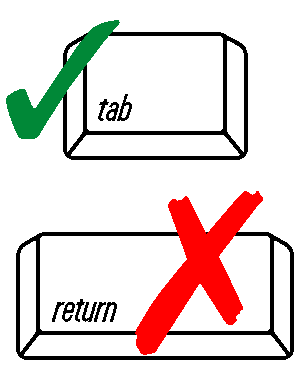 Facility/Residential Property Name Facility/Residential Property Name Facility/Residential Property Name Facility/Residential Property Name Important: When filling out forms on the computer, use only the tab key to move your cursor - do not use the return key.Facility/Residential Property Street Address Facility/Residential Property Street Address Facility/Residential Property Street Address Facility/Residential Property Street Address Important: When filling out forms on the computer, use only the tab key to move your cursor - do not use the return key.City/TownState State Zip CodeImportant: When filling out forms on the computer, use only the tab key to move your cursor - do not use the return key.B. Preparer InformationB. Preparer InformationB. Preparer InformationB. Preparer InformationImportant: When filling out forms on the computer, use only the tab key to move your cursor - do not use the return key.Preparer NamePreparer Address (if different from facility)Preparer Address (if different from facility)Preparer Address (if different from facility)Important: When filling out forms on the computer, use only the tab key to move your cursor - do not use the return key.City/TownState State Zip CodeImportant: When filling out forms on the computer, use only the tab key to move your cursor - do not use the return key.ZipTelephone NumberTelephone NumberTelephone NumberPreparer’s EmailPreparer’s Phone #Preparer’s Phone #Preparer’s Phone #C. Technical Compliance QuestionsC. Technical Compliance QuestionsC. Technical Compliance QuestionsC. Technical Compliance QuestionsWill the discharge contain any sanitary waste or sanitary wastewater?Will the discharge contain any sanitary waste or sanitary wastewater?Will the discharge contain any sanitary waste or sanitary wastewater?		Yes		  NoC. Technical Compliance Checklist (cont.)C. Technical Compliance Checklist (cont.)C. Technical Compliance Checklist (cont.)C. Technical Compliance Checklist (cont.)Is there any existing soil or groundwater contamination that may be affected by the UIC Class V injection (i.e. soil contamination that may be mobilized either directly from the discharge or indirectly from the water table mounding that will result from the discharge and/or groundwater contaminant plumes that may migrate or expand as a result of the Class V UIC injection)?Is there any existing soil or groundwater contamination that may be affected by the UIC Class V injection (i.e. soil contamination that may be mobilized either directly from the discharge or indirectly from the water table mounding that will result from the discharge and/or groundwater contaminant plumes that may migrate or expand as a result of the Class V UIC injection)?Is there any existing soil or groundwater contamination that may be affected by the UIC Class V injection (i.e. soil contamination that may be mobilized either directly from the discharge or indirectly from the water table mounding that will result from the discharge and/or groundwater contaminant plumes that may migrate or expand as a result of the Class V UIC injection)?		Yes		  NoIs there any existing soil or groundwater contamination that may be affected by the UIC Class V injection (i.e. soil contamination that may be mobilized either directly from the discharge or indirectly from the water table mounding that will result from the discharge and/or groundwater contaminant plumes that may migrate or expand as a result of the Class V UIC injection)?Is there any existing soil or groundwater contamination that may be affected by the UIC Class V injection (i.e. soil contamination that may be mobilized either directly from the discharge or indirectly from the water table mounding that will result from the discharge and/or groundwater contaminant plumes that may migrate or expand as a result of the Class V UIC injection)?Is there any existing soil or groundwater contamination that may be affected by the UIC Class V injection (i.e. soil contamination that may be mobilized either directly from the discharge or indirectly from the water table mounding that will result from the discharge and/or groundwater contaminant plumes that may migrate or expand as a result of the Class V UIC injection)?Is there any existing soil or groundwater contamination that may be affected by the UIC Class V injection (i.e. soil contamination that may be mobilized either directly from the discharge or indirectly from the water table mounding that will result from the discharge and/or groundwater contaminant plumes that may migrate or expand as a result of the Class V UIC injection)?Is there any existing soil or groundwater contamination that may be affected by the UIC Class V injection (i.e. soil contamination that may be mobilized either directly from the discharge or indirectly from the water table mounding that will result from the discharge and/or groundwater contaminant plumes that may migrate or expand as a result of the Class V UIC injection)?Is there any existing soil or groundwater contamination that may be affected by the UIC Class V injection (i.e. soil contamination that may be mobilized either directly from the discharge or indirectly from the water table mounding that will result from the discharge and/or groundwater contaminant plumes that may migrate or expand as a result of the Class V UIC injection)?Does the potential exist for spills or releases of oil or hazardous materials to enter the UIC well?Does the potential exist for spills or releases of oil or hazardous materials to enter the UIC well?Does the potential exist for spills or releases of oil or hazardous materials to enter the UIC well?		Yes		  Noa.	If yes, are there any spill control measures in place to respond to a spill or release, including but not limited to the ability to temporarily block discharge?a.	If yes, are there any spill control measures in place to respond to a spill or release, including but not limited to the ability to temporarily block discharge?a.	If yes, are there any spill control measures in place to respond to a spill or release, including but not limited to the ability to temporarily block discharge?		Yes		  Noa.	If yes, are there any spill control measures in place to respond to a spill or release, including but not limited to the ability to temporarily block discharge?a.	If yes, are there any spill control measures in place to respond to a spill or release, including but not limited to the ability to temporarily block discharge?a.	If yes, are there any spill control measures in place to respond to a spill or release, including but not limited to the ability to temporarily block discharge?4.	Is contamination present in the discharge to the UIC well that exceeds RCGW-1 reportable concentration limits for groundwater as specified in the Massachusetts Contingency Plan (MCP), 310 CMR 40.0000?4.	Is contamination present in the discharge to the UIC well that exceeds RCGW-1 reportable concentration limits for groundwater as specified in the Massachusetts Contingency Plan (MCP), 310 CMR 40.0000?4.	Is contamination present in the discharge to the UIC well that exceeds RCGW-1 reportable concentration limits for groundwater as specified in the Massachusetts Contingency Plan (MCP), 310 CMR 40.0000?		Yes		  No4.	Is contamination present in the discharge to the UIC well that exceeds RCGW-1 reportable concentration limits for groundwater as specified in the Massachusetts Contingency Plan (MCP), 310 CMR 40.0000?4.	Is contamination present in the discharge to the UIC well that exceeds RCGW-1 reportable concentration limits for groundwater as specified in the Massachusetts Contingency Plan (MCP), 310 CMR 40.0000?4.	Is contamination present in the discharge to the UIC well that exceeds RCGW-1 reportable concentration limits for groundwater as specified in the Massachusetts Contingency Plan (MCP), 310 CMR 40.0000?5.	Will the discharge include any brine discharges from the regeneration of cation or anion exchange water treatment filter media?5.	Will the discharge include any brine discharges from the regeneration of cation or anion exchange water treatment filter media?5.	Will the discharge include any brine discharges from the regeneration of cation or anion exchange water treatment filter media?		Yes		  Noa.	If yes, is the treatment media being regenerated removing any contaminants in the pre-treated water that exceed a maximum contaminant level (MCL) concentration per the MassDEP Drinking Water regulations, 310 CMR 22.00 (does not include contaminants with secondary MCL that are listed in 310 CMR 22.07D)?a.	If yes, is the treatment media being regenerated removing any contaminants in the pre-treated water that exceed a maximum contaminant level (MCL) concentration per the MassDEP Drinking Water regulations, 310 CMR 22.00 (does not include contaminants with secondary MCL that are listed in 310 CMR 22.07D)?a.	If yes, is the treatment media being regenerated removing any contaminants in the pre-treated water that exceed a maximum contaminant level (MCL) concentration per the MassDEP Drinking Water regulations, 310 CMR 22.00 (does not include contaminants with secondary MCL that are listed in 310 CMR 22.07D)?		Yes		  Noa.	If yes, is the treatment media being regenerated removing any contaminants in the pre-treated water that exceed a maximum contaminant level (MCL) concentration per the MassDEP Drinking Water regulations, 310 CMR 22.00 (does not include contaminants with secondary MCL that are listed in 310 CMR 22.07D)?a.	If yes, is the treatment media being regenerated removing any contaminants in the pre-treated water that exceed a maximum contaminant level (MCL) concentration per the MassDEP Drinking Water regulations, 310 CMR 22.00 (does not include contaminants with secondary MCL that are listed in 310 CMR 22.07D)?a.	If yes, is the treatment media being regenerated removing any contaminants in the pre-treated water that exceed a maximum contaminant level (MCL) concentration per the MassDEP Drinking Water regulations, 310 CMR 22.00 (does not include contaminants with secondary MCL that are listed in 310 CMR 22.07D)?a.	If yes, is the treatment media being regenerated removing any contaminants in the pre-treated water that exceed a maximum contaminant level (MCL) concentration per the MassDEP Drinking Water regulations, 310 CMR 22.00 (does not include contaminants with secondary MCL that are listed in 310 CMR 22.07D)?a.	If yes, is the treatment media being regenerated removing any contaminants in the pre-treated water that exceed a maximum contaminant level (MCL) concentration per the MassDEP Drinking Water regulations, 310 CMR 22.00 (does not include contaminants with secondary MCL that are listed in 310 CMR 22.07D)?a.	If yes, is the treatment media being regenerated removing any contaminants in the pre-treated water that exceed a maximum contaminant level (MCL) concentration per the MassDEP Drinking Water regulations, 310 CMR 22.00 (does not include contaminants with secondary MCL that are listed in 310 CMR 22.07D)?6.	Do all of the UIC well locations meet all applicable minimum setback distances that are listed in the MassDEP Standard Design Guidelines for Shallow UIC Class V Injection Wells?6.	Do all of the UIC well locations meet all applicable minimum setback distances that are listed in the MassDEP Standard Design Guidelines for Shallow UIC Class V Injection Wells?6.	Do all of the UIC well locations meet all applicable minimum setback distances that are listed in the MassDEP Standard Design Guidelines for Shallow UIC Class V Injection Wells?		Yes		  No6.	Do all of the UIC well locations meet all applicable minimum setback distances that are listed in the MassDEP Standard Design Guidelines for Shallow UIC Class V Injection Wells?6.	Do all of the UIC well locations meet all applicable minimum setback distances that are listed in the MassDEP Standard Design Guidelines for Shallow UIC Class V Injection Wells?6.	Do all of the UIC well locations meet all applicable minimum setback distances that are listed in the MassDEP Standard Design Guidelines for Shallow UIC Class V Injection Wells?7.	Is a minimum vertical separation distance of four feet met between the base of each of the Class V UIC wells (measured from base of filter sand or stone placed beneath UIC well (if applicable)) and the seasonal high groundwater (water table) elevation?7.	Is a minimum vertical separation distance of four feet met between the base of each of the Class V UIC wells (measured from base of filter sand or stone placed beneath UIC well (if applicable)) and the seasonal high groundwater (water table) elevation?7.	Is a minimum vertical separation distance of four feet met between the base of each of the Class V UIC wells (measured from base of filter sand or stone placed beneath UIC well (if applicable)) and the seasonal high groundwater (water table) elevation?		Yes		  No7.	Is a minimum vertical separation distance of four feet met between the base of each of the Class V UIC wells (measured from base of filter sand or stone placed beneath UIC well (if applicable)) and the seasonal high groundwater (water table) elevation?7.	Is a minimum vertical separation distance of four feet met between the base of each of the Class V UIC wells (measured from base of filter sand or stone placed beneath UIC well (if applicable)) and the seasonal high groundwater (water table) elevation?7.	Is a minimum vertical separation distance of four feet met between the base of each of the Class V UIC wells (measured from base of filter sand or stone placed beneath UIC well (if applicable)) and the seasonal high groundwater (water table) elevation?8.	Is a minimum vertical separation distance of five feet met between the base of each of the Class V UIC wells (measured from base of filter sand or stone placed beneath UIC well (if applicable)) and the top of bedrock?8.	Is a minimum vertical separation distance of five feet met between the base of each of the Class V UIC wells (measured from base of filter sand or stone placed beneath UIC well (if applicable)) and the top of bedrock?8.	Is a minimum vertical separation distance of five feet met between the base of each of the Class V UIC wells (measured from base of filter sand or stone placed beneath UIC well (if applicable)) and the top of bedrock?		Yes		  No8.	Is a minimum vertical separation distance of five feet met between the base of each of the Class V UIC wells (measured from base of filter sand or stone placed beneath UIC well (if applicable)) and the top of bedrock?8.	Is a minimum vertical separation distance of five feet met between the base of each of the Class V UIC wells (measured from base of filter sand or stone placed beneath UIC well (if applicable)) and the top of bedrock?8.	Is a minimum vertical separation distance of five feet met between the base of each of the Class V UIC wells (measured from base of filter sand or stone placed beneath UIC well (if applicable)) and the top of bedrock?9.	Are any well additives being used or proposed for use that will be discharge to the UIC well? 9.	Are any well additives being used or proposed for use that will be discharge to the UIC well? 9.	Are any well additives being used or proposed for use that will be discharge to the UIC well? 		Yes		  Noa.	If yes, have you completed a Proposal for Chemical Use (additive) in a UIC Class V Well form?a.	If yes, have you completed a Proposal for Chemical Use (additive) in a UIC Class V Well form?a.	If yes, have you completed a Proposal for Chemical Use (additive) in a UIC Class V Well form?		Yes		  NoD. Certification StatementD. Certification StatementD. Certification StatementD. Certification Statement	I certify the following under penalty of law:	This document and all attachments were prepared under my direction or supervision in accordance with a system designed to assure that qualified personnel properly gather and evaluate the information submitted. Based on my diligent inquiry of the person or persons who manage the system, or those persons directly responsible for gathering the information, the information submitted is, to the best of my knowledge and belief, true, accurate, and complete. I am aware that there are significant penalties for submitting false information, including the possibility of fine and imprisonment.	I also hereby acknowledge that I shall submit an updated UIC Class V Well Technical Compliance Form upon a change in activity which may result in ineligibility for the well’s “technical compliance” status.  I hereby acknowledge that I shall allow MassDEP staff on-site to perform inspections to assess the well’s technical compliance.	I certify the following under penalty of law:	This document and all attachments were prepared under my direction or supervision in accordance with a system designed to assure that qualified personnel properly gather and evaluate the information submitted. Based on my diligent inquiry of the person or persons who manage the system, or those persons directly responsible for gathering the information, the information submitted is, to the best of my knowledge and belief, true, accurate, and complete. I am aware that there are significant penalties for submitting false information, including the possibility of fine and imprisonment.	I also hereby acknowledge that I shall submit an updated UIC Class V Well Technical Compliance Form upon a change in activity which may result in ineligibility for the well’s “technical compliance” status.  I hereby acknowledge that I shall allow MassDEP staff on-site to perform inspections to assess the well’s technical compliance.	I certify the following under penalty of law:	This document and all attachments were prepared under my direction or supervision in accordance with a system designed to assure that qualified personnel properly gather and evaluate the information submitted. Based on my diligent inquiry of the person or persons who manage the system, or those persons directly responsible for gathering the information, the information submitted is, to the best of my knowledge and belief, true, accurate, and complete. I am aware that there are significant penalties for submitting false information, including the possibility of fine and imprisonment.	I also hereby acknowledge that I shall submit an updated UIC Class V Well Technical Compliance Form upon a change in activity which may result in ineligibility for the well’s “technical compliance” status.  I hereby acknowledge that I shall allow MassDEP staff on-site to perform inspections to assess the well’s technical compliance.	I certify the following under penalty of law:	This document and all attachments were prepared under my direction or supervision in accordance with a system designed to assure that qualified personnel properly gather and evaluate the information submitted. Based on my diligent inquiry of the person or persons who manage the system, or those persons directly responsible for gathering the information, the information submitted is, to the best of my knowledge and belief, true, accurate, and complete. I am aware that there are significant penalties for submitting false information, including the possibility of fine and imprisonment.	I also hereby acknowledge that I shall submit an updated UIC Class V Well Technical Compliance Form upon a change in activity which may result in ineligibility for the well’s “technical compliance” status.  I hereby acknowledge that I shall allow MassDEP staff on-site to perform inspections to assess the well’s technical compliance.	I certify the following under penalty of law:	This document and all attachments were prepared under my direction or supervision in accordance with a system designed to assure that qualified personnel properly gather and evaluate the information submitted. Based on my diligent inquiry of the person or persons who manage the system, or those persons directly responsible for gathering the information, the information submitted is, to the best of my knowledge and belief, true, accurate, and complete. I am aware that there are significant penalties for submitting false information, including the possibility of fine and imprisonment.	I also hereby acknowledge that I shall submit an updated UIC Class V Well Technical Compliance Form upon a change in activity which may result in ineligibility for the well’s “technical compliance” status.  I hereby acknowledge that I shall allow MassDEP staff on-site to perform inspections to assess the well’s technical compliance.	I certify the following under penalty of law:	This document and all attachments were prepared under my direction or supervision in accordance with a system designed to assure that qualified personnel properly gather and evaluate the information submitted. Based on my diligent inquiry of the person or persons who manage the system, or those persons directly responsible for gathering the information, the information submitted is, to the best of my knowledge and belief, true, accurate, and complete. I am aware that there are significant penalties for submitting false information, including the possibility of fine and imprisonment.	I also hereby acknowledge that I shall submit an updated UIC Class V Well Technical Compliance Form upon a change in activity which may result in ineligibility for the well’s “technical compliance” status.  I hereby acknowledge that I shall allow MassDEP staff on-site to perform inspections to assess the well’s technical compliance.	I certify the following under penalty of law:	This document and all attachments were prepared under my direction or supervision in accordance with a system designed to assure that qualified personnel properly gather and evaluate the information submitted. Based on my diligent inquiry of the person or persons who manage the system, or those persons directly responsible for gathering the information, the information submitted is, to the best of my knowledge and belief, true, accurate, and complete. I am aware that there are significant penalties for submitting false information, including the possibility of fine and imprisonment.	I also hereby acknowledge that I shall submit an updated UIC Class V Well Technical Compliance Form upon a change in activity which may result in ineligibility for the well’s “technical compliance” status.  I hereby acknowledge that I shall allow MassDEP staff on-site to perform inspections to assess the well’s technical compliance.	I certify the following under penalty of law:	This document and all attachments were prepared under my direction or supervision in accordance with a system designed to assure that qualified personnel properly gather and evaluate the information submitted. Based on my diligent inquiry of the person or persons who manage the system, or those persons directly responsible for gathering the information, the information submitted is, to the best of my knowledge and belief, true, accurate, and complete. I am aware that there are significant penalties for submitting false information, including the possibility of fine and imprisonment.	I also hereby acknowledge that I shall submit an updated UIC Class V Well Technical Compliance Form upon a change in activity which may result in ineligibility for the well’s “technical compliance” status.  I hereby acknowledge that I shall allow MassDEP staff on-site to perform inspections to assess the well’s technical compliance.	I certify the following under penalty of law:	This document and all attachments were prepared under my direction or supervision in accordance with a system designed to assure that qualified personnel properly gather and evaluate the information submitted. Based on my diligent inquiry of the person or persons who manage the system, or those persons directly responsible for gathering the information, the information submitted is, to the best of my knowledge and belief, true, accurate, and complete. I am aware that there are significant penalties for submitting false information, including the possibility of fine and imprisonment.	I also hereby acknowledge that I shall submit an updated UIC Class V Well Technical Compliance Form upon a change in activity which may result in ineligibility for the well’s “technical compliance” status.  I hereby acknowledge that I shall allow MassDEP staff on-site to perform inspections to assess the well’s technical compliance.	I certify the following under penalty of law:	This document and all attachments were prepared under my direction or supervision in accordance with a system designed to assure that qualified personnel properly gather and evaluate the information submitted. Based on my diligent inquiry of the person or persons who manage the system, or those persons directly responsible for gathering the information, the information submitted is, to the best of my knowledge and belief, true, accurate, and complete. I am aware that there are significant penalties for submitting false information, including the possibility of fine and imprisonment.	I also hereby acknowledge that I shall submit an updated UIC Class V Well Technical Compliance Form upon a change in activity which may result in ineligibility for the well’s “technical compliance” status.  I hereby acknowledge that I shall allow MassDEP staff on-site to perform inspections to assess the well’s technical compliance.	I certify the following under penalty of law:	This document and all attachments were prepared under my direction or supervision in accordance with a system designed to assure that qualified personnel properly gather and evaluate the information submitted. Based on my diligent inquiry of the person or persons who manage the system, or those persons directly responsible for gathering the information, the information submitted is, to the best of my knowledge and belief, true, accurate, and complete. I am aware that there are significant penalties for submitting false information, including the possibility of fine and imprisonment.	I also hereby acknowledge that I shall submit an updated UIC Class V Well Technical Compliance Form upon a change in activity which may result in ineligibility for the well’s “technical compliance” status.  I hereby acknowledge that I shall allow MassDEP staff on-site to perform inspections to assess the well’s technical compliance.	I certify the following under penalty of law:	This document and all attachments were prepared under my direction or supervision in accordance with a system designed to assure that qualified personnel properly gather and evaluate the information submitted. Based on my diligent inquiry of the person or persons who manage the system, or those persons directly responsible for gathering the information, the information submitted is, to the best of my knowledge and belief, true, accurate, and complete. I am aware that there are significant penalties for submitting false information, including the possibility of fine and imprisonment.	I also hereby acknowledge that I shall submit an updated UIC Class V Well Technical Compliance Form upon a change in activity which may result in ineligibility for the well’s “technical compliance” status.  I hereby acknowledge that I shall allow MassDEP staff on-site to perform inspections to assess the well’s technical compliance.	I certify the following under penalty of law:	This document and all attachments were prepared under my direction or supervision in accordance with a system designed to assure that qualified personnel properly gather and evaluate the information submitted. Based on my diligent inquiry of the person or persons who manage the system, or those persons directly responsible for gathering the information, the information submitted is, to the best of my knowledge and belief, true, accurate, and complete. I am aware that there are significant penalties for submitting false information, including the possibility of fine and imprisonment.	I also hereby acknowledge that I shall submit an updated UIC Class V Well Technical Compliance Form upon a change in activity which may result in ineligibility for the well’s “technical compliance” status.  I hereby acknowledge that I shall allow MassDEP staff on-site to perform inspections to assess the well’s technical compliance.	I certify the following under penalty of law:	This document and all attachments were prepared under my direction or supervision in accordance with a system designed to assure that qualified personnel properly gather and evaluate the information submitted. Based on my diligent inquiry of the person or persons who manage the system, or those persons directly responsible for gathering the information, the information submitted is, to the best of my knowledge and belief, true, accurate, and complete. I am aware that there are significant penalties for submitting false information, including the possibility of fine and imprisonment.	I also hereby acknowledge that I shall submit an updated UIC Class V Well Technical Compliance Form upon a change in activity which may result in ineligibility for the well’s “technical compliance” status.  I hereby acknowledge that I shall allow MassDEP staff on-site to perform inspections to assess the well’s technical compliance.	I certify the following under penalty of law:	This document and all attachments were prepared under my direction or supervision in accordance with a system designed to assure that qualified personnel properly gather and evaluate the information submitted. Based on my diligent inquiry of the person or persons who manage the system, or those persons directly responsible for gathering the information, the information submitted is, to the best of my knowledge and belief, true, accurate, and complete. I am aware that there are significant penalties for submitting false information, including the possibility of fine and imprisonment.	I also hereby acknowledge that I shall submit an updated UIC Class V Well Technical Compliance Form upon a change in activity which may result in ineligibility for the well’s “technical compliance” status.  I hereby acknowledge that I shall allow MassDEP staff on-site to perform inspections to assess the well’s technical compliance.	I certify the following under penalty of law:	This document and all attachments were prepared under my direction or supervision in accordance with a system designed to assure that qualified personnel properly gather and evaluate the information submitted. Based on my diligent inquiry of the person or persons who manage the system, or those persons directly responsible for gathering the information, the information submitted is, to the best of my knowledge and belief, true, accurate, and complete. I am aware that there are significant penalties for submitting false information, including the possibility of fine and imprisonment.	I also hereby acknowledge that I shall submit an updated UIC Class V Well Technical Compliance Form upon a change in activity which may result in ineligibility for the well’s “technical compliance” status.  I hereby acknowledge that I shall allow MassDEP staff on-site to perform inspections to assess the well’s technical compliance.	I certify the following under penalty of law:	This document and all attachments were prepared under my direction or supervision in accordance with a system designed to assure that qualified personnel properly gather and evaluate the information submitted. Based on my diligent inquiry of the person or persons who manage the system, or those persons directly responsible for gathering the information, the information submitted is, to the best of my knowledge and belief, true, accurate, and complete. I am aware that there are significant penalties for submitting false information, including the possibility of fine and imprisonment.	I also hereby acknowledge that I shall submit an updated UIC Class V Well Technical Compliance Form upon a change in activity which may result in ineligibility for the well’s “technical compliance” status.  I hereby acknowledge that I shall allow MassDEP staff on-site to perform inspections to assess the well’s technical compliance.	I certify the following under penalty of law:	This document and all attachments were prepared under my direction or supervision in accordance with a system designed to assure that qualified personnel properly gather and evaluate the information submitted. Based on my diligent inquiry of the person or persons who manage the system, or those persons directly responsible for gathering the information, the information submitted is, to the best of my knowledge and belief, true, accurate, and complete. I am aware that there are significant penalties for submitting false information, including the possibility of fine and imprisonment.	I also hereby acknowledge that I shall submit an updated UIC Class V Well Technical Compliance Form upon a change in activity which may result in ineligibility for the well’s “technical compliance” status.  I hereby acknowledge that I shall allow MassDEP staff on-site to perform inspections to assess the well’s technical compliance.	I certify the following under penalty of law:	This document and all attachments were prepared under my direction or supervision in accordance with a system designed to assure that qualified personnel properly gather and evaluate the information submitted. Based on my diligent inquiry of the person or persons who manage the system, or those persons directly responsible for gathering the information, the information submitted is, to the best of my knowledge and belief, true, accurate, and complete. I am aware that there are significant penalties for submitting false information, including the possibility of fine and imprisonment.	I also hereby acknowledge that I shall submit an updated UIC Class V Well Technical Compliance Form upon a change in activity which may result in ineligibility for the well’s “technical compliance” status.  I hereby acknowledge that I shall allow MassDEP staff on-site to perform inspections to assess the well’s technical compliance.	I certify the following under penalty of law:	This document and all attachments were prepared under my direction or supervision in accordance with a system designed to assure that qualified personnel properly gather and evaluate the information submitted. Based on my diligent inquiry of the person or persons who manage the system, or those persons directly responsible for gathering the information, the information submitted is, to the best of my knowledge and belief, true, accurate, and complete. I am aware that there are significant penalties for submitting false information, including the possibility of fine and imprisonment.	I also hereby acknowledge that I shall submit an updated UIC Class V Well Technical Compliance Form upon a change in activity which may result in ineligibility for the well’s “technical compliance” status.  I hereby acknowledge that I shall allow MassDEP staff on-site to perform inspections to assess the well’s technical compliance.	I certify the following under penalty of law:	This document and all attachments were prepared under my direction or supervision in accordance with a system designed to assure that qualified personnel properly gather and evaluate the information submitted. Based on my diligent inquiry of the person or persons who manage the system, or those persons directly responsible for gathering the information, the information submitted is, to the best of my knowledge and belief, true, accurate, and complete. I am aware that there are significant penalties for submitting false information, including the possibility of fine and imprisonment.	I also hereby acknowledge that I shall submit an updated UIC Class V Well Technical Compliance Form upon a change in activity which may result in ineligibility for the well’s “technical compliance” status.  I hereby acknowledge that I shall allow MassDEP staff on-site to perform inspections to assess the well’s technical compliance.	I certify the following under penalty of law:	This document and all attachments were prepared under my direction or supervision in accordance with a system designed to assure that qualified personnel properly gather and evaluate the information submitted. Based on my diligent inquiry of the person or persons who manage the system, or those persons directly responsible for gathering the information, the information submitted is, to the best of my knowledge and belief, true, accurate, and complete. I am aware that there are significant penalties for submitting false information, including the possibility of fine and imprisonment.	I also hereby acknowledge that I shall submit an updated UIC Class V Well Technical Compliance Form upon a change in activity which may result in ineligibility for the well’s “technical compliance” status.  I hereby acknowledge that I shall allow MassDEP staff on-site to perform inspections to assess the well’s technical compliance.	I certify the following under penalty of law:	This document and all attachments were prepared under my direction or supervision in accordance with a system designed to assure that qualified personnel properly gather and evaluate the information submitted. Based on my diligent inquiry of the person or persons who manage the system, or those persons directly responsible for gathering the information, the information submitted is, to the best of my knowledge and belief, true, accurate, and complete. I am aware that there are significant penalties for submitting false information, including the possibility of fine and imprisonment.	I also hereby acknowledge that I shall submit an updated UIC Class V Well Technical Compliance Form upon a change in activity which may result in ineligibility for the well’s “technical compliance” status.  I hereby acknowledge that I shall allow MassDEP staff on-site to perform inspections to assess the well’s technical compliance.	I certify the following under penalty of law:	This document and all attachments were prepared under my direction or supervision in accordance with a system designed to assure that qualified personnel properly gather and evaluate the information submitted. Based on my diligent inquiry of the person or persons who manage the system, or those persons directly responsible for gathering the information, the information submitted is, to the best of my knowledge and belief, true, accurate, and complete. I am aware that there are significant penalties for submitting false information, including the possibility of fine and imprisonment.	I also hereby acknowledge that I shall submit an updated UIC Class V Well Technical Compliance Form upon a change in activity which may result in ineligibility for the well’s “technical compliance” status.  I hereby acknowledge that I shall allow MassDEP staff on-site to perform inspections to assess the well’s technical compliance.	I certify the following under penalty of law:	This document and all attachments were prepared under my direction or supervision in accordance with a system designed to assure that qualified personnel properly gather and evaluate the information submitted. Based on my diligent inquiry of the person or persons who manage the system, or those persons directly responsible for gathering the information, the information submitted is, to the best of my knowledge and belief, true, accurate, and complete. I am aware that there are significant penalties for submitting false information, including the possibility of fine and imprisonment.	I also hereby acknowledge that I shall submit an updated UIC Class V Well Technical Compliance Form upon a change in activity which may result in ineligibility for the well’s “technical compliance” status.  I hereby acknowledge that I shall allow MassDEP staff on-site to perform inspections to assess the well’s technical compliance.	I certify the following under penalty of law:	This document and all attachments were prepared under my direction or supervision in accordance with a system designed to assure that qualified personnel properly gather and evaluate the information submitted. Based on my diligent inquiry of the person or persons who manage the system, or those persons directly responsible for gathering the information, the information submitted is, to the best of my knowledge and belief, true, accurate, and complete. I am aware that there are significant penalties for submitting false information, including the possibility of fine and imprisonment.	I also hereby acknowledge that I shall submit an updated UIC Class V Well Technical Compliance Form upon a change in activity which may result in ineligibility for the well’s “technical compliance” status.  I hereby acknowledge that I shall allow MassDEP staff on-site to perform inspections to assess the well’s technical compliance.	I certify the following under penalty of law:	This document and all attachments were prepared under my direction or supervision in accordance with a system designed to assure that qualified personnel properly gather and evaluate the information submitted. Based on my diligent inquiry of the person or persons who manage the system, or those persons directly responsible for gathering the information, the information submitted is, to the best of my knowledge and belief, true, accurate, and complete. I am aware that there are significant penalties for submitting false information, including the possibility of fine and imprisonment.	I also hereby acknowledge that I shall submit an updated UIC Class V Well Technical Compliance Form upon a change in activity which may result in ineligibility for the well’s “technical compliance” status.  I hereby acknowledge that I shall allow MassDEP staff on-site to perform inspections to assess the well’s technical compliance.	I certify the following under penalty of law:	This document and all attachments were prepared under my direction or supervision in accordance with a system designed to assure that qualified personnel properly gather and evaluate the information submitted. Based on my diligent inquiry of the person or persons who manage the system, or those persons directly responsible for gathering the information, the information submitted is, to the best of my knowledge and belief, true, accurate, and complete. I am aware that there are significant penalties for submitting false information, including the possibility of fine and imprisonment.	I also hereby acknowledge that I shall submit an updated UIC Class V Well Technical Compliance Form upon a change in activity which may result in ineligibility for the well’s “technical compliance” status.  I hereby acknowledge that I shall allow MassDEP staff on-site to perform inspections to assess the well’s technical compliance.SignatureDateDateDatePrint NamePosition/TitlePosition/TitlePosition/Title